Startup Small Business Proposal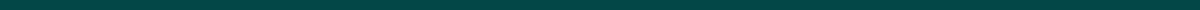 Executive SummaryBusiness Idea: Innovative Eco-Friendly Packaging SolutionsTarget Market: Small to medium-sized businesses in the retail and food industryObjective: To provide sustainable packaging options that are biodegradable and customizableBusiness DescriptionName: GreenPack SolutionsLocation: Based in San Francisco, serving nationwideServices: Customizable eco-friendly packaging, consulting services for sustainable practicesMarket AnalysisIndustry Overview: The eco-friendly packaging market is growing, driven by consumer awareness and environmental regulations.Target Customers: Businesses looking to enhance their sustainability efforts, particularly in the retail and food sectors.Competitive Analysis: While there are existing players in the market, GreenPack Solutions will differentiate itself through innovative designs and personalized services.Product LineBiodegradable Containers: Made from plant-based materials, suitable for food and retail products.Recyclable Boxes: Customizable boxes made from recycled materials.Consulting Services: Offering expertise in sustainable packaging solutions and waste reduction.Marketing StrategyBranding: Emphasize the environmental benefits and cost-effectiveness of our products.Online Presence: Develop a robust website and utilize social media platforms to engage with potential customers.Partnerships: Collaborate with environmental organizations and industry associations to gain credibility and market reach.Operational PlanProduction: Partner with local manufacturers to produce eco-friendly packaging materials.Distribution: Set up a logistics network to ensure timely delivery across the nation.Customer Service: Implement a customer support system to assist with orders, customization, and sustainability consulting.Financial PlanStartup Costs: Estimated at $200,000 for equipment, inventory, and initial marketing efforts.Revenue Streams: Sales of packaging products, consulting services, and long-term contracts with businesses.Break-even Analysis: Projected to break even within the first two years of operation.Conclusion GreenPack Solutions aims to lead in the eco-friendly packaging industry by offering innovative, sustainable, and cost-effective solutions. With a comprehensive business strategy, we are poised to meet the growing demand for environmentally friendly packaging and contribute to a more sustainable future.